Université Larbi Ben M’Hidi-Oum El Bouaghi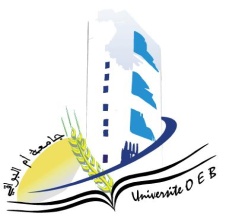 Faculté des sciences exactes et sciences de la nature et de la vieDépartement: Science de la matièrePlanning des Examens du Semestre 3Filière:     Physique                                                             Spécialité: Physique AppliquéeMaster 2 Année Universitaire 2023-2024.Jour et dateHeureMatièreEnseignantSalleSamedi 
11-05-202413H00-14H30Recherche bibliographiqueZANDAOUI D 17Dimanche
12-05-202413H00-14H30conception de circuits AnalogiquesHOBARD17Lundi 
13-05-202413H00-14H30conversion photovoltaïqueSamilD17Mardi 
14-05-202413H00-14H30Physique des composants et des nanostructures AZIZI CD 17Mercredi 15-05-202413H00-14H30Systèmes de télécommunications, dispositifs RF et microondesHAMMOUDAD 17Jeudi 
16-05-202413H00-14H30Hétérojonctions et diélectriquesAZIZI CD 17Samedi 
18-05-202413H00-14H30Matériaux et composants photoniquesBORDJID 17Lundi 
20-05-202413H00-14H30 Dispositifs MOS avancés                                                                                                                                                                                                              HOBARD 17